.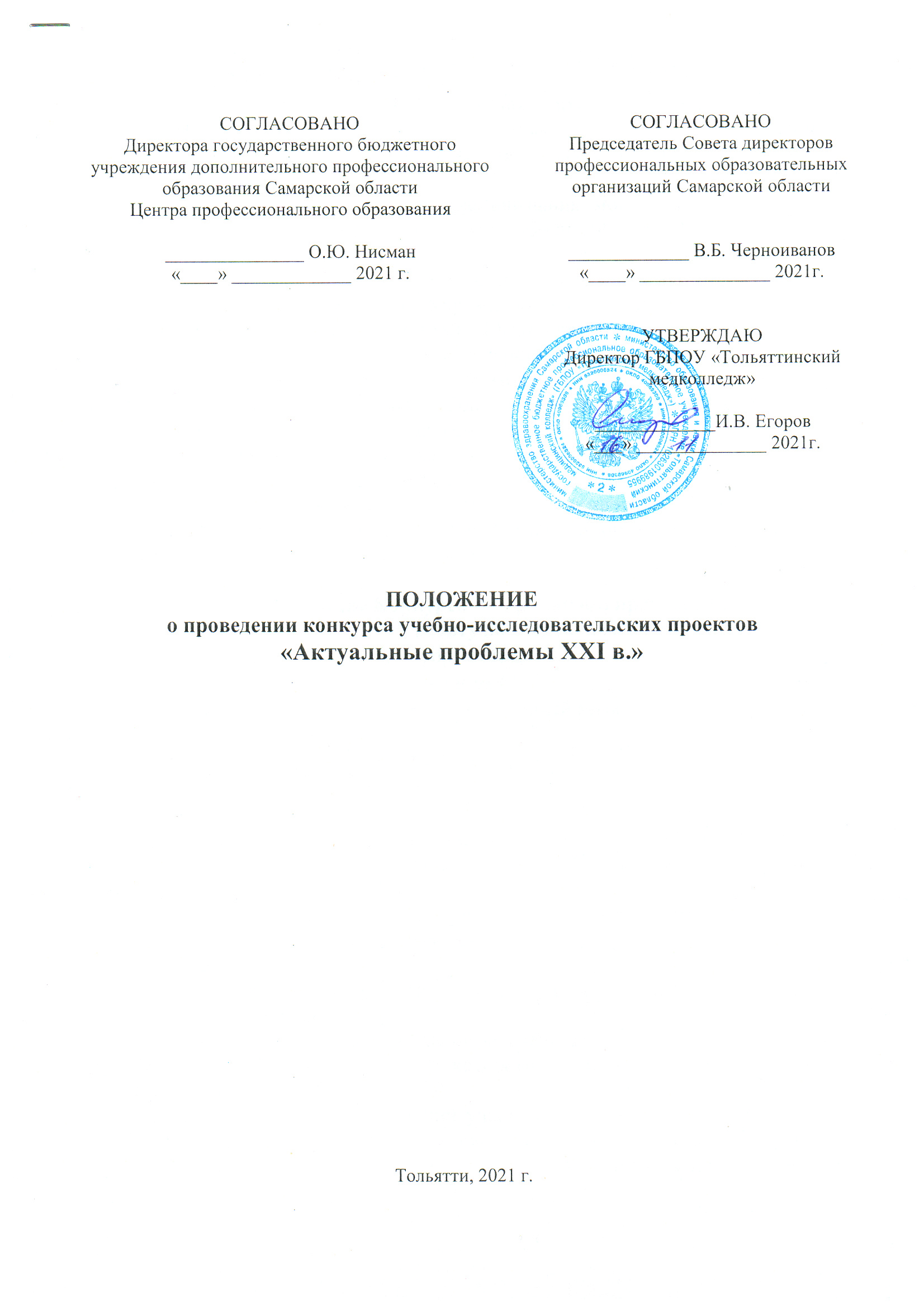 Общие положенияНастоящее Положение устанавливает цель конкурса учебно-исследовательских проектов «Актуальные проблемы XXI в.» (далее –  Конкурс) и порядок его проведения.Цель Конкурса – привлечение внимания молодежи к актуальным проблемам современного общества и науки, обмен опытом исследовательской деятельности.Организатором Конкурса является государственное бюджетное профессиональное образовательное учреждение «Тольяттинский медицинский колледж» (далее – ГБПОУ ТМедК). Методическую и организационную поддержку Конкурса обеспечивают государственное бюджетное учреждение дополнительного профессионального образования Самарской области Центр профессионального образования, Совет директоров профессиональных образовательных организаций Самарской области.Участниками Конкурса являются обучающиеся профессиональных образовательных организаций Самарской области.Форма участия в конкурсе очная с применением дистанционных технологий – защита конкурсной работы (доклад по исследуемой теме с презентацией).Содержание Конкурса и порядок его проведения2.1 Конкурс включает в себя работу по следующим направлениям:математика, физика, информатика;правовые дисциплины, экономика;русский язык, литература, иностранный язык;химия, биология;история, философия, обществознание;медицина, психология, социология;физическая культура.Дата проведения Конкурса 16 декабря 2021г. Точное время и ссылка на конференцию в Zoom будет высылаться участникам на эл.адрес указанный в заявке (Приложение 1) 14.12.2021г.2.2 Время выступления каждого участника - не более 7 мин.2.3 Секции по направлениям формируются оргкомитетом с учетом поданных заявок. Оргкомитет оставляет за собой право, присланные работы перенапрявлять в другие секции.2.4 Оценку выступлений и научно-исследовательских работ участников Конкурса осуществляет жюри, состав которого формируется по каждой секции оргкомитетом.2.5 По результатам выступлений участников Конкурса, в соответствии с критериями оценки выступлений (приложение 2), жюри определяет победителя (1 место) и призеров (2 и 3 место) в каждой секции, при условии не менее 10 участников. При равном количестве баллов, набранных участниками Конкурса, победитель или призер определяется прямым голосованием всех членов жюри секции.Победители и призеры награждаются дипломами I, II и III степени, участники – сертификатами, руководители образовательных организаций – благодарственными письмами. Отчет о результатах работы Конкурса будет опубликован до 23 декабря 2021 г. на официальном сайте ГБПОУ ТМедК www.tmc-tlt.ru2.6 Заявки на участие в Конкурсе (приложение 1) принимаются до 10 декабря 2021г. (включительно) на e-mail: colmedtlt.metod@yandex.ru c пометкой «КОНКУРС УИРС». Организация КонференцииОрганизационные мероприятия по подготовке Конкурса осуществляет оргкомитет, состав которого утверждается приказом директора ГБПОУ ТМедК.Оргкомитет осуществляет подготовительную, организационную и методическую работу, взаимодействие с заинтересованными лицами и организациями; готовит наградные материалы для участников Конкурса; организует подведение итогов Конкурса.Участие в Конкурсе бесплатное.Координаты оргкомитета и ответственные лица:Адрес: государственное бюджетное профессиональное образовательное учреждение «Тольяттинский медицинский колледж», г. Тольятти, ул. Строителей, 7. Тел.: 8(8482) 28-26-08E-mail: colmedtlt.metod@yandex.ru Селиванова Светлана Викторовна – заведующий методическим кабинетом, 28-26-08, 8- 927-792-10-82Потомкина Оксана Викторовна – методист, 28-26-08, 8-917-945-60-82.Приложение 1к Положению о проведении КонкурсаЗаявка на участие в конкурсе учебно-исследовательских проектов«Актуальные проблемы XXI в.»*Наименование  файла должно содержать фамилию автора (авторов) и наименование ОО. Например: Иванова М_ТМедК_заявкаПриложение 2к Положению о проведении КонкурсаКритерии оценки выступлений участников Конкурсаактуальность темы;соответствие цели и задач теме работы;наличие практической (экспериментальной) части работы;анализ полученных результатов;логика построения выступления;ответы на вопросы, умение вести дискуссию;оценка презентации;соблюдение регламента (не более 7 мин.)Образовательная организация (полное и сокращенное наименование ОО)ФИО руководителя (директора) ОО (полностью)ФИО (полностью), номер телефона ответственного за составление заявкиФамилия и имя участника (полностью) ФИО (полностью) и должность научного руководителя Направление работыНазвание работы  Электронный адрес для отправки  информации о проведении конкурса и  наградных материалов 